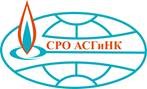 САМОРЕГУЛИРУЕМАЯ ОРГАНИЗАЦИЯАССОЦИАЦИЯ СТРОИТЕЛЕЙ ГАЗОВОГО И НЕФТЯНОГО КОМПЛЕКСОВ(СРО АСГиНК)ПРИСУТСТВОВАЛИ:Пономаренко Дмитрий Владимирович – Председатель Контрольной ко миссии;Скурихин Владимир Александрович – зам председателя Контрольной комиссии;Велентеенко Анатолий Михайлович;Воробей Олег Михайлович;Карпухин Александр Анатольевич;Кудряшов Василий Николаевич;Федоров Александр Александрович.Приглашенные:Летаев Андрей Евгеньевич – Заместитель генерального директора СРО АСГиНК;Ревин Анатолий Иванович – Главный специалист Контрольно-экспертного управления СРО АСГиНК;Пысина Людмила Анатольевна – Начальник финансово-экономического управления СРО АСГиНК.Кворум имеется.Заседание Контрольной комиссии Саморегулируемой организации Ассоциация строителей газового и нефтяного комплексов правомочно.Председательствовал – Пономаренко Дмитрий Владимирович.Секретарь – Карпухин Александр Анатольевич.ПОВЕСТКА ДНЯ:О рассмотрении документов, предоставленных строительными организациями для вступления в Ассоциацию;О рассмотрении документов, предоставленных членами Ассоциации для внесения изменений в реестр членов СРО АСГиНК;О рассмотрении документов, предоставленных членами Ассоциации для подтверждения соответствия квалификационного состава ИТР, обеспечивающего безопасное выполнение строительных работ;Об утверждении результатов проверок членов Ассоциации;СЛУШАНИЯ: 1. По данному вопросу повестки дня – докладчик В.А. Скурихин.В.А. Скурихин предложил Контрольной комиссии:- рассмотреть документы, предоставленные строительными организациями для вступления в члены Ассоциации, на соответствие требованиям Градостроительного кодекса РФ и Положению о членстве в СРО АСГиНК, в том числе о требованиях к членам Ассоциации о размере, порядке расчета и уплаты вступительного взноса, членских и иных взносов;- рекомендовать Совету Ассоциации принять в члены, в соответствии с предоставленными заявлениями о вступлении:Наименование организации: Общество с ограниченной ответственностью "Спецэнергострой" (ООО "СЭС") Голосование:По данному вопросу повестки дня решили:Документы, представленные вышеуказанными строительными организациями для вступления в члены Ассоциации, признать соответствующими требованиям Градостроительного кодекса РФ и Положению о членстве в СРО АСГиНК, в том числе о требованиях к членам Ассоциации о размере, порядке расчета и уплаты вступительного взноса, членских и иных взносов.Рекомендовать Совету Ассоциации принять в члены Ассоциации:Общество с ограниченной ответственностью "Спецэнергострой";2. По данному вопросу повестки дня – докладчик В.А. СкурихинВ.А. Скурихин предложил Контрольной комиссии рассмотреть документы, предоставленные нижеуказанными организациями, входящими в состав СРО АСГиНК, на соответствие требованиям Градостроительного кодекса РФ и Положению о членстве в СРО АСГиНК, в том числе о требованиях к членам Ассоциации о размере, порядке расчета и уплаты вступительного взноса, членских и иных взносов, для внесения изменений в реестр членов СРО АСГиНК;- предложил Контрольной комиссии рекомендовать Совету Ассоциации внести изменения в реестр членов СРО АСГиНК, в соответствии с предоставленными заявлениями о внесении изменений по следующим организациям:- в связи с изменением идентификационных данных:1) Номер по реестру: 0560,Наименование организации: ООО "ТЭКсвязьинжиниринг"Прежний юридический адрес: 117246, г. Москва, Научный проезд, дом 6Новый юридический адрес: 123290, г. Москва, вн.тер. г. Муниципальный округ Хорошевский, тупик 1-й Магистральный, д.5А, этаж 4, офис 402.ИНН / ОГРН: 7736101593 / 1037700081264 Фактический адрес: 123290, г. Москва, ул. 1-й Магистральный тупик, д.5А, Бизнес центр "Магистраль Плаза", блок С, 2 этаж, офис 203Генеральный директор: Фомичев Александр МихайловичГолосование:По данному вопросу повестки дня решили:Документы, представленные вышеуказанными организациями, для внесения изменений в реестр членов СРО АСГиНК, признать соответствующими требованиям Градостроительного кодекса РФ и Положению о членстве в СРО АСГиНК, в том числе о требованиях к членам Ассоциации о размере, порядке расчета и уплаты вступительного взноса, членских и иных взносов.Рекомендовать Совету Ассоциации внести указанные в данном разделе изменения в реестр членов СРО АСГиНК следующим организациям:1) Номер по реестру: 0560,Наименование организации: Общество с ограниченной ответственностью "ТЭКсвязьинжиниринг".3. По данному вопросу повестки дня – докладчик В.А. СкурихинВ.А. Скурихин предложил Контрольной комиссии рассмотреть документы, предоставленные для подтверждения соответствия квалификационного состава инженерно-технических работников (далее – ИТР) Положению о членстве в СРО АСГиНК, в том числе о требованиях к членам Ассоциации о размере, порядке расчета и уплаты вступительного взноса, членских и иных взносов, следующими организациями, входящими в состав СРО АСГиНК:Таблица 1Голосование:По данному вопросу повестки дня решили:Подтвердить соответствие Положению о членстве в СРО АСГиНК, в том числе о требованиях к членам Ассоциации о размере, порядке расчета и уплаты вступительного взноса, членских и иных взносов, вновь предоставленного квалификационного состава ИТР вышеназванными организациями (Таблица 1), входящими в состав СРО АСГиНК.В случае наличия открытого дисциплинарного производства у организаций, указанных в Таблице 1, передать материалы по устранению нарушений Положения о членстве в СРО АСГиНК, в том числе о требованиях к членам Ассоциации о размере, порядке расчета и уплаты вступительного взноса, членских и иных взносов, а также других Положений, Требований и Стандартов, действующих в СРО АСГиНК, на Дисциплинарную комиссию СРО АСГиНК с рекомендацией прекращения дисциплинарного производства в отношении данных компаний.4. По данному вопросу повестки дня – докладчик А.И. Ревин 4.1 А.И. Ревин сообщил, что в соответствии с утвержденными планами выездных проверок, предлагается к утверждению акты 19 выездных проверок:в 10 организациях, выявлены следующие нарушения:4.2 А.И. Ревин сообщил, что в соответствии с утвержденными планами документарных проверок, предлагается к утверждению акты 15 документарных проверок:в 5 организациях, выявлены следующие нарушения:4.3 А.И. Ревин сообщил, что в соответствии с Уведомлениями государственных надзорных органов и уведомлений от членов СРО АСГиНК были проведены внеплановые выездные и документарные проверки: А.И. Ревин предложил:	- утвердить акты плановых выездных проверок, согласно списку:Таблица 2- утвердить акты плановых документарных проверок, согласно списку:Таблица 3- утвердить акты внеплановых документарных проверок, согласно списку:Таблица 4- согласовать сроки устранения нарушений и несоответствий требованиям Ассоциации, выявленных в ходе проверок и отмеченных в актах;- проконтролировать своевременное устранение членами Ассоциации нарушений и несоответствий, отмеченных в актах проверок.-  передать на рассмотрение Дисциплинарной комиссии Ассоциации материалы проверок организаций, указанных в Таблице №4.Голосование:По данному вопросу повестки дня решили:- согласовать сроки устранения нарушений и несоответствий требованиям Ассоциации, выявленных в ходе проверок и отмеченных в актах;- утвердить: акты плановых выездных проверок (Таблица 2), акты документарных проверок (Таблица 3); акты внеплановых документарных проверок (Таблица №4);- проконтролировать своевременное устранение членами Ассоциации нарушений и несоответствий, отмеченных в актах проверок;-  передать на рассмотрение Дисциплинарной комиссии Ассоциации материалы проверок организаций, указанных в Таблице №4.ПОВЕСТКА ДНЯ ИСЧЕРПАНА.Заседание Контрольной комиссии Саморегулируемой организации Ассоциация строителей газового и нефтяного комплексов закрыто.ПРОТОКОЛ ЗАСЕДАНИЯ КОНТРОЛЬНОЙ КОМИССИИПРОТОКОЛ ЗАСЕДАНИЯ КОНТРОЛЬНОЙ КОМИССИИПРОТОКОЛ ЗАСЕДАНИЯ КОНТРОЛЬНОЙ КОМИССИИ«22» июля 2021 г.Москва№ 223Номер в реестре СРО08580858ИНН 3328493994332849399433284939943328493994ОГРН1143328000078114332800007811433280000781143328000078Юридический адрес121354, г. Москва, ул. Дорогобужская, д.14, этаж 2, помещ. 202121354, г. Москва, ул. Дорогобужская, д.14, этаж 2, помещ. 202121354, г. Москва, ул. Дорогобужская, д.14, этаж 2, помещ. 202121354, г. Москва, ул. Дорогобужская, д.14, этаж 2, помещ. 202121354, г. Москва, ул. Дорогобужская, д.14, этаж 2, помещ. 202Фактический адрес121354, г. Москва, ул. Дорогобужская, д.14, этаж 2, помещ. 202121354, г. Москва, ул. Дорогобужская, д.14, этаж 2, помещ. 202121354, г. Москва, ул. Дорогобужская, д.14, этаж 2, помещ. 202121354, г. Москва, ул. Дорогобужская, д.14, этаж 2, помещ. 202121354, г. Москва, ул. Дорогобужская, д.14, этаж 2, помещ. 202Почтовый адрес600014, г.Владимир, а/я 77600014, г.Владимир, а/я 77600014, г.Владимир, а/я 77600014, г.Владимир, а/я 77600014, г.Владимир, а/я 77Генеральный директорОсипов Андрей СергеевичОсипов Андрей СергеевичОсипов Андрей СергеевичОсипов Андрей СергеевичОсипов Андрей СергеевичДата создания ЮЛ/ИП1301012014Уставной капитал10 00010 00010 00010 000руб.Осуществляет строительство, реконструкцию, капитальный ремонтХХобъектов капитального строительства, реконструкции и капитального ремонта (кроме особо опасных и технически сложных объектов, объектов использования атомной энергии); объектов капитального строительства, реконструкции и капитального ремонта (кроме особо опасных и технически сложных объектов, объектов использования атомной энергии); объектов капитального строительства, реконструкции и капитального ремонта (кроме особо опасных и технически сложных объектов, объектов использования атомной энергии); Осуществляет строительство, реконструкцию, капитальный ремонт------объектов капитального строительства, реконструкции и капитального ремонта, включая особо опасные и технически сложные объекты капитального строительства (кроме объектов использования атомной энергии);объектов капитального строительства, реконструкции и капитального ремонта, включая особо опасные и технически сложные объекты капитального строительства (кроме объектов использования атомной энергии);объектов капитального строительства, реконструкции и капитального ремонта, включая особо опасные и технически сложные объекты капитального строительства (кроме объектов использования атомной энергии);Осуществляет строительство, реконструкцию, капитальный ремонт------объектов капитального строительства, реконструкции и капитального ремонта, включая особо опасные и технически сложные объекты капитального строительства, объекты использования атомной энергииобъектов капитального строительства, реконструкции и капитального ремонта, включая особо опасные и технически сложные объекты капитального строительства, объекты использования атомной энергииобъектов капитального строительства, реконструкции и капитального ремонта, включая особо опасные и технически сложные объекты капитального строительства, объекты использования атомной энергииУровень ответственности в компенсационном фонде возмещения вреда------до 60 млн руб.            (1 уровень ответственности)    до 60 млн руб.            (1 уровень ответственности)    до 60 млн руб.            (1 уровень ответственности)    Уровень ответственности в компенсационном фонде возмещения вредаХХдо 500 млн руб.          (2 уровень ответственности)до 500 млн руб.          (2 уровень ответственности)до 500 млн руб.          (2 уровень ответственности)Уровень ответственности в компенсационном фонде возмещения вреда------до 3 млрд руб.            (3 уровень ответственности)до 3 млрд руб.            (3 уровень ответственности)до 3 млрд руб.            (3 уровень ответственности)Уровень ответственности в компенсационном фонде возмещения вреда------до 10 млрд руб.          (4 уровень ответственности)до 10 млрд руб.          (4 уровень ответственности)до 10 млрд руб.          (4 уровень ответственности)Уровень ответственности в компенсационном фонде возмещения вреда------10 млрд руб. и более  (5 уровень ответственности)10 млрд руб. и более  (5 уровень ответственности)10 млрд руб. и более  (5 уровень ответственности)Уровень ответственности в компенсационном фонде обеспечения договорных обязательств------до 60 млн руб.            (1 уровень ответственности)    до 60 млн руб.            (1 уровень ответственности)    до 60 млн руб.            (1 уровень ответственности)    Уровень ответственности в компенсационном фонде обеспечения договорных обязательств------до 500 млн руб.          (2 уровень ответственности)до 500 млн руб.          (2 уровень ответственности)до 500 млн руб.          (2 уровень ответственности)Уровень ответственности в компенсационном фонде обеспечения договорных обязательств------до 3 млрд руб.            (3 уровень ответственности)до 3 млрд руб.            (3 уровень ответственности)до 3 млрд руб.            (3 уровень ответственности)Уровень ответственности в компенсационном фонде обеспечения договорных обязательств------до 10 млрд руб.          (4 уровень ответственности)до 10 млрд руб.          (4 уровень ответственности)до 10 млрд руб.          (4 уровень ответственности)Уровень ответственности в компенсационном фонде обеспечения договорных обязательств------10 млрд руб. и более  (5 уровень ответственности)10 млрд руб. и более  (5 уровень ответственности)10 млрд руб. и более  (5 уровень ответственности)«ЗА»7 голосов«ПРОТИВ»0 голосов«ВОЗДЕРЖАЛОСЬ»0 голосов«ЗА»7 голосов«ПРОТИВ»0 голосов«ВОЗДЕРЖАЛОСЬ»0 голосов№п/п№ по рееструОПФНаименование организацииИННОГРН0798ОООИнститут "Газэнергопроект"772858930610677468221420804ООО"ГЭС-ЭкоТехнологии"77294653281157746575205«ЗА»7 голосов«ПРОТИВ»0 голосов«ВОЗДЕРЖАЛОСЬ»0 голосов№ п/пДата проверки№ проверки/№ в реестре№ проверки/№ в реестреНаименование организации125.02.20219 /851ООО «КПС»217.03.202112 /854ООО «Олмар Москва»331.03.202114 /709ООО «Стройтрансгаз Трубопроводстрой»402.04.202115 /742ООО «Мегаполис»508.04.202116 /674ООО «ВымпелСтрой»609.04.202117 /784ООО «ДВ-трансстрой»715.04.202118 /786ООО «Гидроинтэк»819.04.202119 /688ООО «Строительно-монтажное управление № 36»929.04.202120 /787ООО «Энергия ОМ»1014.05.202121 /796ООО «СОКАР КОНСТРАКШН»1118.05.202122 /794ООО «ТРАЙДЕНТ-ИСТ»1226.05.202123 /783ООО «Север Пласт Групп»1301.06.202124 /798ООО «Институт Газэнергопроект»1402.06.202125 /804ООО «ГазЭнергоСтрой-Экологические Технологии»1511.06.202126 /540АО «Ойл Сервис Технолоджи»1625.06.202127 /582ООО «Инновационные нефтегазовые технологии»1730.06.202128 /389ООО «Специализированная строительная компания Газрегион»1821.07.202134 /94АО «Протекор»1914.07.202133/545ООО «АДВ Консалтинг»№п/п№ проверки /№ по рееструНаименование организацииНарушены пункты:Нарушены пункты:Нарушены пункты:Нарушены пункты:Нарушены пункты:Нарушены пункты:Нарушены пункты:Нарушены пункты:№п/п№ проверки /№ по рееструНаименование организацииПоложение «О членстве» / Постановление Правительства РФ № 559 от 11.05.17Положение о порядке получения дополнительного профессионального образования и аттестации работников организаций членов СРО АСГиНК  Требований Ассоциации к страхованию гражданской ответственностиТребований Ассоциации к наличию сертификации систем менеджмента качества (СМК)Требований Ассоциации к наличию системы контроля качестваТребований Ассоциации к наличию системы аттестации по ПБПоложение «О контроле СРО АСГиНК за деятельностью своих членов»Срок устранения нарушений по акту проверки114/709ООО "Стройтрансгаз Трубопроводстрой"Превышен 4 ур КФ ВВ07.04.21(устранено во время проверки)218/786ООО "Гидроинтэк"Кадры: п. 5.2.1.1. - 2 чел.; ПК: п. 5.2.1.2. - 3 чел.; №559 - 1 чел. (НРС)п.11 - 37228п. 2.1.1 (3 чел)15.06.21319/688ООО "Строительно-монтажное управление № 36"ПК: п. 5.2.1.2. - 2 чел.;16.06.21420/787ООО "Энергия ОМ"№559 - 1 чел. (НРС); Отчет за 2020 год;20.05.21524 /798ООО «Институт Газэнергопроект»п.2.1 Внутренние документыВнутренние документы01.07.21625 /804ООО «ГазЭнергоСтрой-Экологические Технологии»Кадры: п. 5.2.1.1. - 1 чел.; ПК: п. 5.2.1.2. - 4 чел.;30.07.21726 /504АО «Ойл Сервис Технолоджи»Кадры: п. 5.2.1.1. - 1 чел.; ПК: п. 5.2.1.2. - 7 чел.;13.12.21827 /582ООО «Инновационные нефтегазовые технологии»ПК: п. 5.2.1.2. - 1 чел.;25.07.21928 /389ООО «Специализированная строительная компания Газрегион»ПК: п. 5.2.1.2. - 1 чел.;30.08.211034 /94АО «Протекор»замечание на объекте строительства - 1.31.10.21№ п/пДата проверки№ проверки/№ в реестре№ проверки/№ в реестреНаименование организации29.04.20211 /31ООО "Промышленно-инжиниринговая компания"20.04.20213 /155ООО "Промгазинжиниринг"21.04.20214 /189АО "ПремьерСтройДизайн"27.04.20218 /395ООО "ЛюксЭнергоСтрой"27.04.20219 /402ООО "Инфралинк"29.04.202111 /512ООО "Нефтегазстройинвест"26.04.202114 /646ООО "Научно-Производственная Фирма Промгазарматура"26.05.202117 /752ООО "МаксиТрейд"27.05.202118 /808ООО "ИнтехСтрой"27.05.202119 /809ООО "АСК-Групп"04.06.202121 /831ООО "ГЭС-2"10.06.202127 /838ООО "Русстройтехнологии»09.06.202129 /840ООО "ФОРМУЛА"30.06.202131 /842ООО "ПромГазСтрой"13.07.202138 /216АО "Трансгазсервис"№п/п№ проверки /№ по реестру№ проверки /№ по рееструНаименование организацииНарушены пункты:Нарушены пункты:Нарушены пункты:Нарушены пункты:Нарушены пункты:Нарушены пункты:Нарушены пункты:Нарушены пункты:№п/п№ проверки /№ по реестру№ проверки /№ по рееструНаименование организацииПоложение «О членстве» / Постановление Правительства РФ № 559 от 11.05.17Положение о порядке получения дополнительного профессионального образования и аттестации работников организаций членов СРО АСГиНК  Требований Ассоциации к страхованию гражданской ответственностиТребований Ассоциации к наличию сертификации систем менеджмента качества (СМК)Требований Ассоциации к наличию системы контроля качестваТребований Ассоциации к наличию системы аттестации по ПБПоложение «О контроле СРО АСГиНК за деятельностью своих членов»Срок устранения нарушений по акту проверки4 /189АО "ПремьерСтройДизайн"ПК: п. 5.2.1.2. - 9 чел.; №559 - 1 чел.21-06-219 /402ООО "Инфралинк"ПК: п. 5.2.1.2. - 2 чел.;п.11 - 164588 14-05-21 30-04-2118 /808ООО "ИнтехСтрой"Кадры: п. 5.2.1.1. - 33 чел.; ПК: п. 5.2.1.2. - 33 чел.; №559 - 2 чел. (НРС)п. 2.1.1 (33 чел)21-06-2131 /842ООО "ПромГазСтрой"Кадры: п. 5.2.1.1. - 2 чел.;12-07-2138 /216АО "Трансгазсервис"п.2.812-07-21№ п/пДата проверки№ проверки /№ по рееструНаименование организацииАдрес составления акта107.10.2020-06.11.2020Внп.21/0389 ООО «ССК Газрегион»117393, Москва, ул.Профсоюзная, д.56№ п/пДата проверки№ проверки/№ в реестре№ проверки/№ в реестреНаименование организации125.02.20219 /851ООО «КПС»217.03.202112 /854ООО «Олмар Москва»331.03.202114 /709ООО «Стройтрансгаз Трубопроводстрой»402.04.202115 /742ООО «Мегаполис»508.04.202116 /674ООО «ВымпелСтрой»609.04.202117 /784ООО «ДВ-трансстрой»715.04.202118 /786ООО «Гидроинтэк»819.04.202119 /688ООО «Строительно-монтажное управление № 36»929.04.202120 /787ООО «Энергия ОМ»1014.05.202121 /796ООО «СОКАР КОНСТРАКШН»1118.05.202122 /794ООО «ТРАЙДЕНТ-ИСТ»1226.05.202123 /783ООО «Север Пласт Групп»1301.06.202124 /798ООО «Институт Газэнергопроект»1402.06.202125 /804ООО «ГазЭнергоСтрой-Экологические Технологии»1511.06.202126 /540АО «Ойл Сервис Технолоджи»1625.06.202127 /582ООО «Инновационные нефтегазовые технологии»1730.06.202128 /389ООО «Специализированная строительная компания Газрегион»1821.07.202134 /94АО «Протекор»1914.07.202133/545ООО «АДВ Консалтинг»№ п/пДата проверки№ проверки/№ в реестре№ проверки/№ в реестреНаименование организации29.04.20211 /31ООО "Промышленно-инжиниринговая компания"20.04.20213 /155ООО "Промгазинжиниринг"21.04.20214 /189АО "ПремьерСтройДизайн"27.04.20218 /395ООО "ЛюксЭнергоСтрой"27.04.20219 /402ООО "Инфралинк"29.04.202111 /512ООО "Нефтегазстройинвест"26.04.202114 /646ООО "Научно-Производственная Фирма Промгазарматура"26.05.202117 /752ООО "МаксиТрейд"27.05.202118 /808ООО "ИнтехСтрой"27.05.202119 /809ООО "АСК-Групп"04.06.202121 /831ООО "ГЭС-2"10.06.202127 /838ООО "Русстройтехнологии»09.06.202129 /840ООО "ФОРМУЛА"30.06.202131 /842ООО "ПромГазСтрой"13.07.202138 /216АО "Трансгазсервис"№ п/пДата проверки№ проверки /№ по рееструНаименование организацииАдрес составления акта107.10.2020-06.11.2020Внп.21/0389 ООО «ССК Газрегион»117393, Москва, ул.Профсоюзная, д.56«ЗА»7 голосов«ПРОТИВ»0 голосов«ВОЗДЕРЖАЛОСЬ»0 голосовПредседатель Контрольной комиссииПономаренко Дмитрий ВладимировичСекретарьКонтрольной комиссииКарпухин Александр Анатольевич